Biuletyn Polskiego Towarzystwa Chirurgii Onkologicznej 4/2015 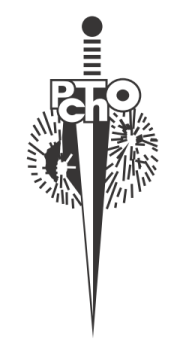 23 grudnia 2015 r. ŻyczeniaW imieniu Zarządu naszego Towarzystwa składamy Państwu najserdeczniejsze życzenia spokojnych Świąt Bożego Narodzenia oraz wielu sił i dużo zdrowia w zbliżającym się Nowym Roku - 2016. Słowo od PrezesaSzanowni Państwo,Dobiega końca rok 2015 – był on pełny wytężonej pracy naszego Towarzystwa, licznych działań edukacyjnych oraz starań na rzecz poprawy opieki onkologicznej w Polsce. Rok 2016 jest szczególnie ważny – po raz pierwszy w Polsce odbywa się Zjazd Europejskiego Towarzystwa Chirurgii Onkologicznej. Gorąco zachęcamy wszystkich chirurgów i lekarzy innych specjalności do udziału w 36. Kongresie ESSO – w programie kongresu ESSO znajdują się wykłady polskich onkologów. Zapraszamy do zgłaszania streszczeń, aby na europejskim forum zaprezentować osiągnięcia i wyniki działalności polskiego środowiska chirurgów onkologicznych. W 2016 roku planujemy wzmożenie aktywności edukacyjnej oraz naukowej PTChO, m.in. poprzez realizację obserwacyjnego badania PSSO-01 w zakresie leczenia raka odbytnicy. Zaplanowaliśmy również dalsze działania Akademii Czerniaka, konferencje dotyczące raka piersi, mięsaków, raka żołądka, a także nowe aplikacje mobilne dla członków Towarzystwa. Będziemy również działać na rzecz właściwej wyceny i standaryzacji chirurgii onkologicznej w Polsce. Z wyrazami szacunku oraz najlepszymi życzenia świątecznymi i noworocznymi	Piotr RutkowskiZ pracy ZarząduW czasie Warsaw Skin Cancer Conference w październiku b.r. odbyło się kolejne zebranie Zarządu PTChO, na którym podziękowano ustępującemu ze stanowiska Konsultanta Krajowego w zakresie chirurgii onkologicznej prof. K. Hermanowi i pogratulowano prof.  A. Jeziorskiemu, który tę funkcję niedawno objął. Ponadto Zarząd omawiał między innymi sprawy finansowe Towarzystwa w związku ze zmianą sposobu rozliczania składki przekazywanej przez PTChO do ESSO w ramach umowy łączącej oba towarzystwa. Wiele uwagi Zarząd poświęcił problemom wyceny i kwalifikacji nowych terapii onkologicznych i nowych leków. Przedyskutowano schemat wyceny i kwalifikacji do refundacji stosowany w zakresie onkologii klinicznej i podkreślono, że Ministerstwo Zdrowia zaczęło korzystać z tego schematu. Zaproponowano, aby analogiczny schemat wyceny powstał dla nowych technologii w chirurgii onkologicznej.Zarząd zaakceptował przedłużenie współpracy z firmą Roche w zakresie merytorycznego nadzoru nad cyklem warsztatów poświęconych problematyce diagnostyki i leczenia chorych na raka żołądka – w 2016 r. odbędą się kolejne 4 warsztaty. Zapowiedziano także kontynuację podobnych warsztatów odnoszących się do raka piersi. W toku są rozmowy dotyczące innych, podobnych aktywności.Omówiono sprawy związane z przygotowaniem legitymacji członkowskiej PTChO, którą – zgodnie z intencją Zarządu – członkowie Towarzystwa otrzymają w 2016 r. Podjęto decyzję o przygotowaniu gruntowanej modernizacji strony internetowej Towarzystwa. Jednocześnie postanowiono równoległe rozwijać profil PTChO w serwisie Facebook.Zarząd Towarzystwa wspólnie z Konsultantem Krajowym rozważa możliwości prawne zaangażowania się Towarzystwa w przygotowanie i organizację kursów specjalizacyjnych wymaganych przez nowy program specjalizacji. Zarząd PTChO oraz Komitet Naukowy zakończyły prace na programem naukowym XXII Zjazdu PTChO, który odbędzie się 16 i 17 września 2016 r. Zarząd zakończył także działania podjęte wspólnie z Komitetem Naukowym 36. Kongresu ESSO w celu włączenia możliwe dużej liczby przedstawicieli naszego kraju do grona wykładowców krakowskiego Kongresu ESSO.Przedstawiciele Prezydium Zarządu PTChO regularnie biorą udział w spotkaniach z nowymi władzami Ministerstwa Zdrowia dotyczących zmian w systemie ochrony zdrowia w zakresie „pakietu onkologicznego”.  36. Kongres ESSO w Krakowie (14-16 września 2016 r.)Polskie Towarzystwo Chirurgii Onkologicznej gorącą zachęca wszystkich chirurgów i lekarzy innych specjalności do udziału w 36. Kongresie ESSO, który po raz pierwszy w historii odbywa się w naszym kraju. W programie kongresu ESSO znajdują się wykłady zaproszonych polskich onkologów. Wszystkie informacje na temat Zjazdu znajdują się na stronie ESSO.Zachęcamy także do zgłaszania streszczeń doniesień zjazdowych, aby na europejskim forum zaprezentować osiągnięcia i wyniki polskiego środowiska chirurgów onkologicznych. Zarząd PTChO ufunduje w drodze konkursowej 3 stypendia dla polskich młodych chirurgów do 40 roku życia, którzy będą chcieli czynnie (poprzez zgłoszenie i przyjęcie pracy) wziąć udział w Zjeździe ESSO w Krakowie. PTChO pokryje koszty uczestnictwa i pobytu.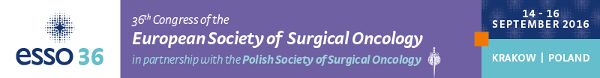 XXII Zjazd PTChO w Krakowie (16-17 września 2016 r.)Zapraszamy do udziału w XXII Zjeździe Polskiego Towarzystwa Chirurgii Onkologicznej, który odbędzie się 16–17 września 2016 roku w Krakowie, bezpośrednio po zakończeniu 36. Zjazdu ESSO, który odbywa się także w Krakowie (14-16 września 2016 r.).Na stronie internetowej www.zjazd.ptcho.org.pl znajdą Państwo szczegółowe informacje dotyczące spotkania. Oba wydarzenia (PTChO i ESSO) odbędą się w tym samym miejscu – w nowym centrum kongresowym nad Wisłą – ICE Kraków.Streszczenia wykładów i doniesień zgłoszonych na Zjazd PTChO będą, jak co roku, opublikowane w suplemencie do „Nowotworów”.Ostatni kurs wprowadzający do specjalizacji „starego trybu”Przypominamy, że OSTATNI kurs wprowadzający do specjalizacji „starego trybu” odbędzie się w 16 września 2016 roku w Krakowie, podczas Zjazdu ESSO i PTChO. Zalecamy WSZYSTKIM, którzy nie uczestniczyli dotychczas w tym kursie, aby zaplanowali przyjazd do Krakowa we wrześniu przyszłego roku! W czasie przyszłorocznego wrześniowego Zjazdu PTChO odbędzie się także kurs wprowadzający do specjalizacji „nowego trybu” – kurs ten ma format dwudniowy i będzie odbywał się 15 i 16 września w Centrum Onkologii w Krakowie. Przypominamy, że nabór na kursy odbywa się WYŁĄCZNIE za pośrednictwem CMKP. Nowotwory Journal of OncologyKolejny numer „Nowotworów” zawiera artykuł R.F. Moulda poświęcony 120. rocznicy odkrycia dokonanego w Würzburgu przez W.K. Roentgena. W innym artykule B. Maciejewski śledzi rozwój radioterapii — od tegoż odkrycia aż do ery radiochirurgii. Ponadto publikujemy m.in. zapisy kolejnych „Debat” toczonych podczas III Konferencji Naukowej pisma: dwugłos w sprawie zasadności prowadzenia ścisłych badań obserwacyjnych po leczeniu chorych na raka jelita grubego (M. Bębenek, P. Potemski) opinię na temat stosowania ewerolimusu  po progresji raka nerki po uprzednim użyciu inhibitorów kinazy (R. Stec) i wątpliwości wobec zasadności kontynuacji leczenia celowanego (S. Nawrocki). Zamieszczamy także artykuł o raku płuca, który staje się dominującym nowotworem u kobiet w Europie (U. Sulkowska i wsp.), a także sprawozdania, recenzje nadesłanych książek i inne ciekawe informacje.  W piśmie kontynuujemy nowy dział zawierający streszczenia prac doktorskich. Redakcja zachęca wszystkich doktorantów do współpracy – prosimy osoby zainteresowane drukiem streszczenia doktoratu w piśmie o kontakt z redakcją.   Przypominamy, że wszyscy członkowie PTChO, którzy opłacili w terminie składkę członkowską, otrzymują bezpłatną prenumeratę czasopisma Nowotwory Journal of Oncology ponadto – po zalogowaniu się na stronie internetowej pisma – mogą też korzystać z elektronicznej wersji.  Dostęp do pełnych tekstów prac archiwalnych (od 2000 r.) oraz do suplementów (w tym suplementów zjazdowych) znajduje się na stronie:  www.nowotwory.edu.pl. Nowe składki członkowskiePrzypominamy, że w czasie Walnego Zgromadzenia Prezes zwrócił uwagę na problem zaległych składek członkowskich. Podkreślono konieczność podjęcia w tej sprawie kroków zgodnych ze Statutem, dlatego zachęcamy do niezwłocznego uregulowania należności wobec Towarzystwa pod rygorem utraty członkostwa (ponowne przyjęcie możliwe jest dopiero po opłaceniu wstecz wszystkich zaległych składek).Zgodnie z wynikami przeprowadzonego podczas Walnego Zgromadzenia głosowania przyjęto, że począwszy od 2016 r. składka pozostaje bez zmian [tj. 150 PLN] dla tych, którzy chcą należeć jedynie do PTChO; natomiast dla członków, którzy także chcą należeć do ESSO – składka od 2016 r. wzrasta do 250 PLN. W związku z tym ważność dotychczasowej deklaracji należenia do ESSO wygaśnie z końcem br. W najbliższym czasie Sekretariat PTChO roześle wzór nowej deklaracji przynależności do ESSO od 2016 r. Wszyscy, którzy chcieliby należeć do Europejskiego Towarzystwa od 2016 r. powinni ją wypełnić i odesłać do Sekretariatu, deklarując tym samym opłacanie składki podwyższonej do 250 PLN.Inne informacjeGorąco zachęcamy do wzięcia udziału w IV Zimowym Forum Onkologicznym (15-16 stycznia 2016 r.) – jest nowa formuła, rozszerzony program, wydarzenia towarzyszące – szczegółowe informacje na temat interesującego programu znajdują się na stronie tej konferencji. Przypominamy, że w czasie trwania IV Zimowego Forum Onkologicznego odbędą się III Otwarte Zawody Narciarskie o Puchar Prezesa PTChO – w zawodach może wystartować każdy członek PTChO wraz z bliskimi: uniwersalna trasa przejazdu slalomu jest przygotowana w sposób odpowiedni dla WSZYSTKICH kategorii wiekowych i wagowych! Rywalizacja Koleżanek i Kolegów odbywa się odrębnie. Zapraszamy do wspólnego spędzenia czasu na śniegu i prosimy aby zamiar uczestnictwa w zawodach o Puchar Prezesa PTChO zgłaszać do organizatora (ViaMedica).  Zwycięzcy zawodów otrzymają stosowane puchary!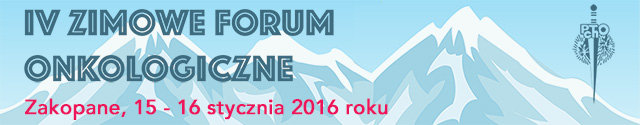 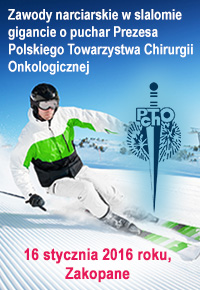 Po raz czwarty spotykamy się 8 i 9 kwietnia 2016 r. w Warszawie podczas Debat Onkologicznych – konferencji naukowej pisma „Nowotwory Journal of Oncology”. Bogaty program, znakomici „adwersarze” i żywe dyskusje – jak zawsze – zapewnią emocje i umożliwią poszerzenie wiedzy w kontrowersyjnych sprawach. Zwracamy uwagę na cykl kursów dermatoskopii, które odbędą się w kilku miastach Polski pod patronatem PTChO w ciągu 2016 roku. Informacje na ten temat będą systematycznie pojawiać się na stronie naszego Towarzystwa. W 2016 r. odbędą się kolejne spotkania Akademii Czerniaka (w Katowicach, Poznaniu, Łodzi i Szczecinie). Szczegółów należy poszukiwać zarówno na stronie PTChO, jak i na stronie Akademii Czerniaka.W kwietniu 2016 r. PTChO współorganizuje (z polskim środowiskiem chirurgów – plastyków) w Poznaniu I Konferencję Rak Piersi – Onkologia i Plastyka. Zapraszamy!W maju 2016 r. odbędzie się w Ustce I Konferencja Usteckich Dni Onkologicznych. Program naukowy obejmuje przede wszystkim  powikłania leczenia onkologicznego. Zapraszamy do Ustki!Od 31 sierpnia do 4 września 2016 r. odbędą się pierwsze „Usteckie Dni Onkologiczne” w Macedonii. Na stronie internetowej znajdują się wszystkie informacje dotyczące zarówno programu naukowego, jak i spraw organizacyjnych.Na stronie PTChO udostępniamy aplikację wspomagającą wybór postępowania u chorych na GIST. Aplikację przygotowano we współpracy z firmą Novartis. Zachęcamy do pobrania na urządzenia mobilne z systemem Android. ---------------Biuletyn (4/2015) PTChO przygotowali: dr W. Wysocki, prof. E. Towpik, prof. P. RutkowskiKontakt z Sekretariatem PTChO: mailto:esekretariatptcho@gmail.com